Circ. n. 16/DS                                                                                              Messina, lì 24.09.2021 Ai docenti di Scuola PrimariaAlle Famiglie ed agli studenti di Scuola Primaria           Oggetto: Rettifica prospetto ingressi ed uscite Scuola Primaria           A parziale rettifica della circ. n.10/DS, cui ci si riporta integralmente per le indicazioni operative, si pubblica l’allegato prospetto degli ingressi e delle uscite della Suola Primaria a far data 27 settembre 2021.            Si specifica che l’orario di ingresso in servizio dei docenti della prima ora inizia alle ore 08;00 (con obbligo contrattuale di trovarsi in edificio 5 minuti prima dell’inizio della lezione) e l’orario di servizio dell’ultima ora termina alle ore 14;00 a prescindere dall’orario di ingresso/uscita alunni.          Si allega prospetto ingressi/uscite di Scuola Primaria.                                                                                            Il Dirigente Scolastico       Dott.ssa Giovanna Egle Candida Cacciola(firma autografa sostituita a mezzo stampa ex art. 3 D.Lgs. 39/93)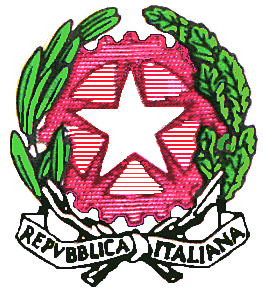 Ministero dell’Istruzione, dell’Università e della RicercaISTITUTO COMPRENSIVO STATALE “CANNIZZARO-GALATTI”Via M.Giurba n.2 - 98123 MESSINA - Tel. 090/716398 - Fax 0906415456Distretto Scolastico 029 – Codice Fiscale 80008360838e-mail: meic86600p@istruzione.it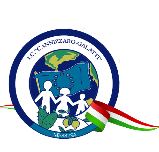 